基本信息基本信息 更新时间：2024-04-12 21:03  更新时间：2024-04-12 21:03  更新时间：2024-04-12 21:03  更新时间：2024-04-12 21:03 姓    名姓    名赵先生赵先生年    龄27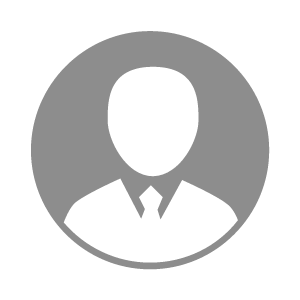 电    话电    话下载后可见下载后可见毕业院校信阳农林学院邮    箱邮    箱下载后可见下载后可见学    历本科住    址住    址河南省南阳市淅川县河南省南阳市淅川县期望月薪5000-10000求职意向求职意向育种经理,储备干部,其他育种经理,储备干部,其他育种经理,储备干部,其他育种经理,储备干部,其他期望地区期望地区河南省河南省河南省河南省教育经历教育经历就读学校：信阳农林学院 就读学校：信阳农林学院 就读学校：信阳农林学院 就读学校：信阳农林学院 就读学校：信阳农林学院 就读学校：信阳农林学院 就读学校：信阳农林学院 工作经历工作经历工作单位：广西扬翔 工作单位：广西扬翔 工作单位：广西扬翔 工作单位：广西扬翔 工作单位：广西扬翔 工作单位：广西扬翔 工作单位：广西扬翔 自我评价自我评价其他特长其他特长